附件3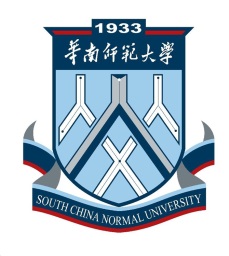 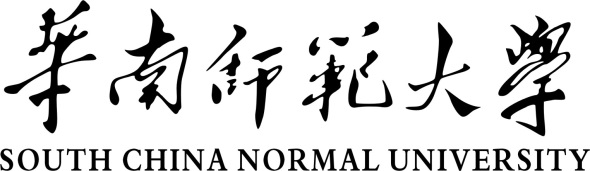 大学生创新创业训练计划创业实践项目申请书申请项目名称：                                      原校级立项项目名称：                                项目申请级别：    □ 省级        □ 国家级项目负责人:              联系电话：                 学号：                   E -mail：                  指导教师:                联系电话：                申请日期：                                           项目起止年月：     起于   年  月，止于     年   月   项目管理学院：                                       华南师范大学教务处2016年制填  写  说  明1.本申请书所列各项内容均须实事求是，认真填写，表达明确严谨，简明扼要。封面右上角的项目编号申请时暂不填写。2.本申请书为大十六开本（A4），可网上下载、自行复印或加页，但格式、内容、大小均须与原件一致。相关申请材料附后，在左侧装订成册。3.请项目管理单位（学院）认真审核，经专家评审后，签署意见并盖章后，将申请书（一式一份）报送教务处实践教学科。原校级项目编号一、申报简表一、申报简表一、申报简表一、申报简表一、申报简表一、申报简表一、申报简表一、申报简表一、申报简表一、申报简表一、申报简表一、申报简表一、申报简表一、申报简表一、申报简表一、申报简表一、申报简表一、申报简表一、申报简表项目负责人免冠近照项目负责人免冠近照项目负责人免冠近照项目负责人免冠近照项目负责人免冠近照项目概况项目概况申报项目名称申报项目名称申报项目名称申报项目名称申报项目名称申报项目名称申报项目名称项目负责人免冠近照项目负责人免冠近照项目负责人免冠近照项目负责人免冠近照项目负责人免冠近照项目概况项目概况拟定起止年月拟定起止年月拟定起止年月拟定起止年月拟定起止年月拟定起止年月拟定起止年月项目负责人免冠近照项目负责人免冠近照项目负责人免冠近照项目负责人免冠近照项目负责人免冠近照项目概况项目概况项目选题来源项目选题来源项目选题来源项目选题来源项目选题来源项目选题来源项目选题来源项目负责人免冠近照项目负责人免冠近照项目负责人免冠近照项目负责人免冠近照项目负责人免冠近照项目概况项目概况是否获得过资助是否获得过资助是否获得过资助是否获得过资助是否获得过资助是否获得过资助是否获得过资助已获资助金额（元）已获资助金额（元）团队（企业）简况团队（企业）简况团队（企业）名称团队（企业）名称团队（企业）名称团队（企业）名称团队（企业）名称团队（企业）名称团队（企业）名称是否注册是否注册团队（企业）简况团队（企业）简况大学生团队或大学生法人代表占企业股份比例大学生团队或大学生法人代表占企业股份比例大学生团队或大学生法人代表占企业股份比例大学生团队或大学生法人代表占企业股份比例大学生团队或大学生法人代表占企业股份比例大学生团队或大学生法人代表占企业股份比例大学生团队或大学生法人代表占企业股份比例大学生团队或大学生法人代表占企业股份比例大学生团队或大学生法人代表占企业股份比例大学生团队或大学生法人代表占企业股份比例大学生团队或大学生法人代表占企业股份比例大学生团队或大学生法人代表占企业股份比例大学生团队或大学生法人代表占企业股份比例大学生团队或大学生法人代表占企业股份比例大学生团队或大学生法人代表占企业股份比例团队（企业）简况团队（企业）简况注册时间注册时间注册时间注册时间注册时间注册时间注册时间注册地点注册地点注册地点注册地点注册地点注册地点注册地点团队（企业）简况团队（企业）简况注册资本（万元）注册资本（万元）注册资本（万元）注册资本（万元）注册资本（万元）注册资本（万元）注册资本（万元）企业编码企业编码企业编码企业编码企业编码企业编码企业编码负 责 人 简 况负 责 人 简 况姓名姓名性别性别出生年月出生年月出生年月学历：本科/研究生学历：本科/研究生学历：本科/研究生学历：本科/研究生学历：本科/研究生负 责 人 简 况负 责 人 简 况身份证号码身份证号码身份证号码身份证号码专业班级专业班级专业班级负 责 人 简 况负 责 人 简 况所在单位所在单位所在单位所在单位联系电话联系电话联系电话负 责 人 简 况负 责 人 简 况E-mailE-mailE-mailE-mail通讯地址通讯地址通讯地址团队成员简况团队成员简况姓名姓名姓名性别性别出生年月出生年月出生年月学院学院学院专业专业项目分工项目分工项目分工手机号手机号手机号签名签名签名团队成员简况团队成员简况团队成员简况团队成员简况团队成员简况团队成员简况团队成员简况团队成员简况团队成员简况团队成员简况团队成员简况团队成员简况接受创业培训情况、获何种证书接受创业培训情况、获何种证书接受创业培训情况、获何种证书接受创业培训情况、获何种证书接受创业培训情况、获何种证书接受创业培训情况、获何种证书接受创业培训情况、获何种证书接受创业培训情况、获何种证书接受创业培训情况、获何种证书接受创业培训情况、获何种证书接受创业培训情况、获何种证书校内导师简况校内导师简况姓名性别性别出生年月出生年月出生年月学历学位学历学位校内导师简况校内导师简况所在单位所在单位所在单位所在单位联系电话联系电话联系电话校内导师简况校内导师简况技术职称技术职称技术职称技术职称从事专业从事专业从事专业企业导师简况企业导师简况姓名性别性别出生年月出生年月出生年月学历学位学历学位企业导师简况企业导师简况所在单位所在单位所在单位所在单位联系电话联系电话联系电话企业导师简况企业导师简况技术职称技术职称技术职称技术职称从事专业从事专业从事专业项目简介（200字左右）：项目简介（200字左右）：项目简介（200字左右）：项目简介（200字左右）：项目简介（200字左右）：项目简介（200字左右）：项目简介（200字左右）：项目简介（200字左右）：项目简介（200字左右）：项目简介（200字左右）：项目简介（200字左右）：项目简介（200字左右）：项目简介（200字左右）：项目简介（200字左右）：项目简介（200字左右）：项目简介（200字左右）：项目简介（200字左右）：项目简介（200字左右）：项目简介（200字左右）：项目简介（200字左右）：项目简介（200字左右）：项目简介（200字左右）：项目简介（200字左右）：项目简介（200字左右）：二、项目内容（5000字以上，可加页）二、项目内容（5000字以上，可加页）二、项目内容（5000字以上，可加页）二、项目内容（5000字以上，可加页）二、项目内容（5000字以上，可加页）二、项目内容（5000字以上，可加页）二、项目内容（5000字以上，可加页）二、项目内容（5000字以上，可加页）二、项目内容（5000字以上，可加页）二、项目内容（5000字以上，可加页）二、项目内容（5000字以上，可加页）二、项目内容（5000字以上，可加页）二、项目内容（5000字以上，可加页）二、项目内容（5000字以上，可加页）二、项目内容（5000字以上，可加页）二、项目内容（5000字以上，可加页）二、项目内容（5000字以上，可加页）二、项目内容（5000字以上，可加页）二、项目内容（5000字以上，可加页）二、项目内容（5000字以上，可加页）二、项目内容（5000字以上，可加页）二、项目内容（5000字以上，可加页）请参照以下提纲填写（一）企业概括（所属行业、企业类型、主要经营范围等）（二）项目背景（三）市场评估（目标客户、市场容量或本企业预计市场占有率、市场容量的变化趋势、竞争对手或潜在的竞争对手、SWOT分析等）（四）市场营销计划（产品、价格、地点、促销策略等）（五）管理运营模式（企业法律形态、拟议名称、组织结构和员工工作描述、业主及员工、营业执照和许可证、合伙人情况、企业的法律责任：保险、员工薪酬、纳税等）（六）固定资产情况（工具和设备、交通工具、固定资产和折旧概要等）（七）创业投融资计划（原材料和包装、其它经营费用：工资、租金、营销费用、公用事业费、维修费、保险费、登记注册费等）（八）企业成长预测（九）财务分析（销售预测、销售和成本计划等）（十）风险防范（项目实施可能出现的风险及拟采取的应对、控制措施）（十一）预期效益与成果分析（阶段成果、最终成果）三、项目研究基础请参照以下提纲填写（一）企业概括（所属行业、企业类型、主要经营范围等）（二）项目背景（三）市场评估（目标客户、市场容量或本企业预计市场占有率、市场容量的变化趋势、竞争对手或潜在的竞争对手、SWOT分析等）（四）市场营销计划（产品、价格、地点、促销策略等）（五）管理运营模式（企业法律形态、拟议名称、组织结构和员工工作描述、业主及员工、营业执照和许可证、合伙人情况、企业的法律责任：保险、员工薪酬、纳税等）（六）固定资产情况（工具和设备、交通工具、固定资产和折旧概要等）（七）创业投融资计划（原材料和包装、其它经营费用：工资、租金、营销费用、公用事业费、维修费、保险费、登记注册费等）（八）企业成长预测（九）财务分析（销售预测、销售和成本计划等）（十）风险防范（项目实施可能出现的风险及拟采取的应对、控制措施）（十一）预期效益与成果分析（阶段成果、最终成果）三、项目研究基础请参照以下提纲填写（一）企业概括（所属行业、企业类型、主要经营范围等）（二）项目背景（三）市场评估（目标客户、市场容量或本企业预计市场占有率、市场容量的变化趋势、竞争对手或潜在的竞争对手、SWOT分析等）（四）市场营销计划（产品、价格、地点、促销策略等）（五）管理运营模式（企业法律形态、拟议名称、组织结构和员工工作描述、业主及员工、营业执照和许可证、合伙人情况、企业的法律责任：保险、员工薪酬、纳税等）（六）固定资产情况（工具和设备、交通工具、固定资产和折旧概要等）（七）创业投融资计划（原材料和包装、其它经营费用：工资、租金、营销费用、公用事业费、维修费、保险费、登记注册费等）（八）企业成长预测（九）财务分析（销售预测、销售和成本计划等）（十）风险防范（项目实施可能出现的风险及拟采取的应对、控制措施）（十一）预期效益与成果分析（阶段成果、最终成果）三、项目研究基础请参照以下提纲填写（一）企业概括（所属行业、企业类型、主要经营范围等）（二）项目背景（三）市场评估（目标客户、市场容量或本企业预计市场占有率、市场容量的变化趋势、竞争对手或潜在的竞争对手、SWOT分析等）（四）市场营销计划（产品、价格、地点、促销策略等）（五）管理运营模式（企业法律形态、拟议名称、组织结构和员工工作描述、业主及员工、营业执照和许可证、合伙人情况、企业的法律责任：保险、员工薪酬、纳税等）（六）固定资产情况（工具和设备、交通工具、固定资产和折旧概要等）（七）创业投融资计划（原材料和包装、其它经营费用：工资、租金、营销费用、公用事业费、维修费、保险费、登记注册费等）（八）企业成长预测（九）财务分析（销售预测、销售和成本计划等）（十）风险防范（项目实施可能出现的风险及拟采取的应对、控制措施）（十一）预期效益与成果分析（阶段成果、最终成果）三、项目研究基础请参照以下提纲填写（一）企业概括（所属行业、企业类型、主要经营范围等）（二）项目背景（三）市场评估（目标客户、市场容量或本企业预计市场占有率、市场容量的变化趋势、竞争对手或潜在的竞争对手、SWOT分析等）（四）市场营销计划（产品、价格、地点、促销策略等）（五）管理运营模式（企业法律形态、拟议名称、组织结构和员工工作描述、业主及员工、营业执照和许可证、合伙人情况、企业的法律责任：保险、员工薪酬、纳税等）（六）固定资产情况（工具和设备、交通工具、固定资产和折旧概要等）（七）创业投融资计划（原材料和包装、其它经营费用：工资、租金、营销费用、公用事业费、维修费、保险费、登记注册费等）（八）企业成长预测（九）财务分析（销售预测、销售和成本计划等）（十）风险防范（项目实施可能出现的风险及拟采取的应对、控制措施）（十一）预期效益与成果分析（阶段成果、最终成果）三、项目研究基础请参照以下提纲填写（一）企业概括（所属行业、企业类型、主要经营范围等）（二）项目背景（三）市场评估（目标客户、市场容量或本企业预计市场占有率、市场容量的变化趋势、竞争对手或潜在的竞争对手、SWOT分析等）（四）市场营销计划（产品、价格、地点、促销策略等）（五）管理运营模式（企业法律形态、拟议名称、组织结构和员工工作描述、业主及员工、营业执照和许可证、合伙人情况、企业的法律责任：保险、员工薪酬、纳税等）（六）固定资产情况（工具和设备、交通工具、固定资产和折旧概要等）（七）创业投融资计划（原材料和包装、其它经营费用：工资、租金、营销费用、公用事业费、维修费、保险费、登记注册费等）（八）企业成长预测（九）财务分析（销售预测、销售和成本计划等）（十）风险防范（项目实施可能出现的风险及拟采取的应对、控制措施）（十一）预期效益与成果分析（阶段成果、最终成果）三、项目研究基础请参照以下提纲填写（一）企业概括（所属行业、企业类型、主要经营范围等）（二）项目背景（三）市场评估（目标客户、市场容量或本企业预计市场占有率、市场容量的变化趋势、竞争对手或潜在的竞争对手、SWOT分析等）（四）市场营销计划（产品、价格、地点、促销策略等）（五）管理运营模式（企业法律形态、拟议名称、组织结构和员工工作描述、业主及员工、营业执照和许可证、合伙人情况、企业的法律责任：保险、员工薪酬、纳税等）（六）固定资产情况（工具和设备、交通工具、固定资产和折旧概要等）（七）创业投融资计划（原材料和包装、其它经营费用：工资、租金、营销费用、公用事业费、维修费、保险费、登记注册费等）（八）企业成长预测（九）财务分析（销售预测、销售和成本计划等）（十）风险防范（项目实施可能出现的风险及拟采取的应对、控制措施）（十一）预期效益与成果分析（阶段成果、最终成果）三、项目研究基础请参照以下提纲填写（一）企业概括（所属行业、企业类型、主要经营范围等）（二）项目背景（三）市场评估（目标客户、市场容量或本企业预计市场占有率、市场容量的变化趋势、竞争对手或潜在的竞争对手、SWOT分析等）（四）市场营销计划（产品、价格、地点、促销策略等）（五）管理运营模式（企业法律形态、拟议名称、组织结构和员工工作描述、业主及员工、营业执照和许可证、合伙人情况、企业的法律责任：保险、员工薪酬、纳税等）（六）固定资产情况（工具和设备、交通工具、固定资产和折旧概要等）（七）创业投融资计划（原材料和包装、其它经营费用：工资、租金、营销费用、公用事业费、维修费、保险费、登记注册费等）（八）企业成长预测（九）财务分析（销售预测、销售和成本计划等）（十）风险防范（项目实施可能出现的风险及拟采取的应对、控制措施）（十一）预期效益与成果分析（阶段成果、最终成果）三、项目研究基础请参照以下提纲填写（一）企业概括（所属行业、企业类型、主要经营范围等）（二）项目背景（三）市场评估（目标客户、市场容量或本企业预计市场占有率、市场容量的变化趋势、竞争对手或潜在的竞争对手、SWOT分析等）（四）市场营销计划（产品、价格、地点、促销策略等）（五）管理运营模式（企业法律形态、拟议名称、组织结构和员工工作描述、业主及员工、营业执照和许可证、合伙人情况、企业的法律责任：保险、员工薪酬、纳税等）（六）固定资产情况（工具和设备、交通工具、固定资产和折旧概要等）（七）创业投融资计划（原材料和包装、其它经营费用：工资、租金、营销费用、公用事业费、维修费、保险费、登记注册费等）（八）企业成长预测（九）财务分析（销售预测、销售和成本计划等）（十）风险防范（项目实施可能出现的风险及拟采取的应对、控制措施）（十一）预期效益与成果分析（阶段成果、最终成果）三、项目研究基础请参照以下提纲填写（一）企业概括（所属行业、企业类型、主要经营范围等）（二）项目背景（三）市场评估（目标客户、市场容量或本企业预计市场占有率、市场容量的变化趋势、竞争对手或潜在的竞争对手、SWOT分析等）（四）市场营销计划（产品、价格、地点、促销策略等）（五）管理运营模式（企业法律形态、拟议名称、组织结构和员工工作描述、业主及员工、营业执照和许可证、合伙人情况、企业的法律责任：保险、员工薪酬、纳税等）（六）固定资产情况（工具和设备、交通工具、固定资产和折旧概要等）（七）创业投融资计划（原材料和包装、其它经营费用：工资、租金、营销费用、公用事业费、维修费、保险费、登记注册费等）（八）企业成长预测（九）财务分析（销售预测、销售和成本计划等）（十）风险防范（项目实施可能出现的风险及拟采取的应对、控制措施）（十一）预期效益与成果分析（阶段成果、最终成果）三、项目研究基础请参照以下提纲填写（一）企业概括（所属行业、企业类型、主要经营范围等）（二）项目背景（三）市场评估（目标客户、市场容量或本企业预计市场占有率、市场容量的变化趋势、竞争对手或潜在的竞争对手、SWOT分析等）（四）市场营销计划（产品、价格、地点、促销策略等）（五）管理运营模式（企业法律形态、拟议名称、组织结构和员工工作描述、业主及员工、营业执照和许可证、合伙人情况、企业的法律责任：保险、员工薪酬、纳税等）（六）固定资产情况（工具和设备、交通工具、固定资产和折旧概要等）（七）创业投融资计划（原材料和包装、其它经营费用：工资、租金、营销费用、公用事业费、维修费、保险费、登记注册费等）（八）企业成长预测（九）财务分析（销售预测、销售和成本计划等）（十）风险防范（项目实施可能出现的风险及拟采取的应对、控制措施）（十一）预期效益与成果分析（阶段成果、最终成果）三、项目研究基础请参照以下提纲填写（一）企业概括（所属行业、企业类型、主要经营范围等）（二）项目背景（三）市场评估（目标客户、市场容量或本企业预计市场占有率、市场容量的变化趋势、竞争对手或潜在的竞争对手、SWOT分析等）（四）市场营销计划（产品、价格、地点、促销策略等）（五）管理运营模式（企业法律形态、拟议名称、组织结构和员工工作描述、业主及员工、营业执照和许可证、合伙人情况、企业的法律责任：保险、员工薪酬、纳税等）（六）固定资产情况（工具和设备、交通工具、固定资产和折旧概要等）（七）创业投融资计划（原材料和包装、其它经营费用：工资、租金、营销费用、公用事业费、维修费、保险费、登记注册费等）（八）企业成长预测（九）财务分析（销售预测、销售和成本计划等）（十）风险防范（项目实施可能出现的风险及拟采取的应对、控制措施）（十一）预期效益与成果分析（阶段成果、最终成果）三、项目研究基础请参照以下提纲填写（一）企业概括（所属行业、企业类型、主要经营范围等）（二）项目背景（三）市场评估（目标客户、市场容量或本企业预计市场占有率、市场容量的变化趋势、竞争对手或潜在的竞争对手、SWOT分析等）（四）市场营销计划（产品、价格、地点、促销策略等）（五）管理运营模式（企业法律形态、拟议名称、组织结构和员工工作描述、业主及员工、营业执照和许可证、合伙人情况、企业的法律责任：保险、员工薪酬、纳税等）（六）固定资产情况（工具和设备、交通工具、固定资产和折旧概要等）（七）创业投融资计划（原材料和包装、其它经营费用：工资、租金、营销费用、公用事业费、维修费、保险费、登记注册费等）（八）企业成长预测（九）财务分析（销售预测、销售和成本计划等）（十）风险防范（项目实施可能出现的风险及拟采取的应对、控制措施）（十一）预期效益与成果分析（阶段成果、最终成果）三、项目研究基础请参照以下提纲填写（一）企业概括（所属行业、企业类型、主要经营范围等）（二）项目背景（三）市场评估（目标客户、市场容量或本企业预计市场占有率、市场容量的变化趋势、竞争对手或潜在的竞争对手、SWOT分析等）（四）市场营销计划（产品、价格、地点、促销策略等）（五）管理运营模式（企业法律形态、拟议名称、组织结构和员工工作描述、业主及员工、营业执照和许可证、合伙人情况、企业的法律责任：保险、员工薪酬、纳税等）（六）固定资产情况（工具和设备、交通工具、固定资产和折旧概要等）（七）创业投融资计划（原材料和包装、其它经营费用：工资、租金、营销费用、公用事业费、维修费、保险费、登记注册费等）（八）企业成长预测（九）财务分析（销售预测、销售和成本计划等）（十）风险防范（项目实施可能出现的风险及拟采取的应对、控制措施）（十一）预期效益与成果分析（阶段成果、最终成果）三、项目研究基础请参照以下提纲填写（一）企业概括（所属行业、企业类型、主要经营范围等）（二）项目背景（三）市场评估（目标客户、市场容量或本企业预计市场占有率、市场容量的变化趋势、竞争对手或潜在的竞争对手、SWOT分析等）（四）市场营销计划（产品、价格、地点、促销策略等）（五）管理运营模式（企业法律形态、拟议名称、组织结构和员工工作描述、业主及员工、营业执照和许可证、合伙人情况、企业的法律责任：保险、员工薪酬、纳税等）（六）固定资产情况（工具和设备、交通工具、固定资产和折旧概要等）（七）创业投融资计划（原材料和包装、其它经营费用：工资、租金、营销费用、公用事业费、维修费、保险费、登记注册费等）（八）企业成长预测（九）财务分析（销售预测、销售和成本计划等）（十）风险防范（项目实施可能出现的风险及拟采取的应对、控制措施）（十一）预期效益与成果分析（阶段成果、最终成果）三、项目研究基础请参照以下提纲填写（一）企业概括（所属行业、企业类型、主要经营范围等）（二）项目背景（三）市场评估（目标客户、市场容量或本企业预计市场占有率、市场容量的变化趋势、竞争对手或潜在的竞争对手、SWOT分析等）（四）市场营销计划（产品、价格、地点、促销策略等）（五）管理运营模式（企业法律形态、拟议名称、组织结构和员工工作描述、业主及员工、营业执照和许可证、合伙人情况、企业的法律责任：保险、员工薪酬、纳税等）（六）固定资产情况（工具和设备、交通工具、固定资产和折旧概要等）（七）创业投融资计划（原材料和包装、其它经营费用：工资、租金、营销费用、公用事业费、维修费、保险费、登记注册费等）（八）企业成长预测（九）财务分析（销售预测、销售和成本计划等）（十）风险防范（项目实施可能出现的风险及拟采取的应对、控制措施）（十一）预期效益与成果分析（阶段成果、最终成果）三、项目研究基础请参照以下提纲填写（一）企业概括（所属行业、企业类型、主要经营范围等）（二）项目背景（三）市场评估（目标客户、市场容量或本企业预计市场占有率、市场容量的变化趋势、竞争对手或潜在的竞争对手、SWOT分析等）（四）市场营销计划（产品、价格、地点、促销策略等）（五）管理运营模式（企业法律形态、拟议名称、组织结构和员工工作描述、业主及员工、营业执照和许可证、合伙人情况、企业的法律责任：保险、员工薪酬、纳税等）（六）固定资产情况（工具和设备、交通工具、固定资产和折旧概要等）（七）创业投融资计划（原材料和包装、其它经营费用：工资、租金、营销费用、公用事业费、维修费、保险费、登记注册费等）（八）企业成长预测（九）财务分析（销售预测、销售和成本计划等）（十）风险防范（项目实施可能出现的风险及拟采取的应对、控制措施）（十一）预期效益与成果分析（阶段成果、最终成果）三、项目研究基础请参照以下提纲填写（一）企业概括（所属行业、企业类型、主要经营范围等）（二）项目背景（三）市场评估（目标客户、市场容量或本企业预计市场占有率、市场容量的变化趋势、竞争对手或潜在的竞争对手、SWOT分析等）（四）市场营销计划（产品、价格、地点、促销策略等）（五）管理运营模式（企业法律形态、拟议名称、组织结构和员工工作描述、业主及员工、营业执照和许可证、合伙人情况、企业的法律责任：保险、员工薪酬、纳税等）（六）固定资产情况（工具和设备、交通工具、固定资产和折旧概要等）（七）创业投融资计划（原材料和包装、其它经营费用：工资、租金、营销费用、公用事业费、维修费、保险费、登记注册费等）（八）企业成长预测（九）财务分析（销售预测、销售和成本计划等）（十）风险防范（项目实施可能出现的风险及拟采取的应对、控制措施）（十一）预期效益与成果分析（阶段成果、最终成果）三、项目研究基础请参照以下提纲填写（一）企业概括（所属行业、企业类型、主要经营范围等）（二）项目背景（三）市场评估（目标客户、市场容量或本企业预计市场占有率、市场容量的变化趋势、竞争对手或潜在的竞争对手、SWOT分析等）（四）市场营销计划（产品、价格、地点、促销策略等）（五）管理运营模式（企业法律形态、拟议名称、组织结构和员工工作描述、业主及员工、营业执照和许可证、合伙人情况、企业的法律责任：保险、员工薪酬、纳税等）（六）固定资产情况（工具和设备、交通工具、固定资产和折旧概要等）（七）创业投融资计划（原材料和包装、其它经营费用：工资、租金、营销费用、公用事业费、维修费、保险费、登记注册费等）（八）企业成长预测（九）财务分析（销售预测、销售和成本计划等）（十）风险防范（项目实施可能出现的风险及拟采取的应对、控制措施）（十一）预期效益与成果分析（阶段成果、最终成果）三、项目研究基础请参照以下提纲填写（一）企业概括（所属行业、企业类型、主要经营范围等）（二）项目背景（三）市场评估（目标客户、市场容量或本企业预计市场占有率、市场容量的变化趋势、竞争对手或潜在的竞争对手、SWOT分析等）（四）市场营销计划（产品、价格、地点、促销策略等）（五）管理运营模式（企业法律形态、拟议名称、组织结构和员工工作描述、业主及员工、营业执照和许可证、合伙人情况、企业的法律责任：保险、员工薪酬、纳税等）（六）固定资产情况（工具和设备、交通工具、固定资产和折旧概要等）（七）创业投融资计划（原材料和包装、其它经营费用：工资、租金、营销费用、公用事业费、维修费、保险费、登记注册费等）（八）企业成长预测（九）财务分析（销售预测、销售和成本计划等）（十）风险防范（项目实施可能出现的风险及拟采取的应对、控制措施）（十一）预期效益与成果分析（阶段成果、最终成果）三、项目研究基础请参照以下提纲填写（一）企业概括（所属行业、企业类型、主要经营范围等）（二）项目背景（三）市场评估（目标客户、市场容量或本企业预计市场占有率、市场容量的变化趋势、竞争对手或潜在的竞争对手、SWOT分析等）（四）市场营销计划（产品、价格、地点、促销策略等）（五）管理运营模式（企业法律形态、拟议名称、组织结构和员工工作描述、业主及员工、营业执照和许可证、合伙人情况、企业的法律责任：保险、员工薪酬、纳税等）（六）固定资产情况（工具和设备、交通工具、固定资产和折旧概要等）（七）创业投融资计划（原材料和包装、其它经营费用：工资、租金、营销费用、公用事业费、维修费、保险费、登记注册费等）（八）企业成长预测（九）财务分析（销售预测、销售和成本计划等）（十）风险防范（项目实施可能出现的风险及拟采取的应对、控制措施）（十一）预期效益与成果分析（阶段成果、最终成果）三、项目研究基础请参照以下提纲填写（一）企业概括（所属行业、企业类型、主要经营范围等）（二）项目背景（三）市场评估（目标客户、市场容量或本企业预计市场占有率、市场容量的变化趋势、竞争对手或潜在的竞争对手、SWOT分析等）（四）市场营销计划（产品、价格、地点、促销策略等）（五）管理运营模式（企业法律形态、拟议名称、组织结构和员工工作描述、业主及员工、营业执照和许可证、合伙人情况、企业的法律责任：保险、员工薪酬、纳税等）（六）固定资产情况（工具和设备、交通工具、固定资产和折旧概要等）（七）创业投融资计划（原材料和包装、其它经营费用：工资、租金、营销费用、公用事业费、维修费、保险费、登记注册费等）（八）企业成长预测（九）财务分析（销售预测、销售和成本计划等）（十）风险防范（项目实施可能出现的风险及拟采取的应对、控制措施）（十一）预期效益与成果分析（阶段成果、最终成果）三、项目研究基础（一）项目来源（二）项目主要内容（三）已完成的相关项目研究成果（四）与申报项目相关的支撑材料（一）项目来源（二）项目主要内容（三）已完成的相关项目研究成果（四）与申报项目相关的支撑材料（一）项目来源（二）项目主要内容（三）已完成的相关项目研究成果（四）与申报项目相关的支撑材料（一）项目来源（二）项目主要内容（三）已完成的相关项目研究成果（四）与申报项目相关的支撑材料（一）项目来源（二）项目主要内容（三）已完成的相关项目研究成果（四）与申报项目相关的支撑材料（一）项目来源（二）项目主要内容（三）已完成的相关项目研究成果（四）与申报项目相关的支撑材料（一）项目来源（二）项目主要内容（三）已完成的相关项目研究成果（四）与申报项目相关的支撑材料（一）项目来源（二）项目主要内容（三）已完成的相关项目研究成果（四）与申报项目相关的支撑材料（一）项目来源（二）项目主要内容（三）已完成的相关项目研究成果（四）与申报项目相关的支撑材料（一）项目来源（二）项目主要内容（三）已完成的相关项目研究成果（四）与申报项目相关的支撑材料（一）项目来源（二）项目主要内容（三）已完成的相关项目研究成果（四）与申报项目相关的支撑材料（一）项目来源（二）项目主要内容（三）已完成的相关项目研究成果（四）与申报项目相关的支撑材料（一）项目来源（二）项目主要内容（三）已完成的相关项目研究成果（四）与申报项目相关的支撑材料（一）项目来源（二）项目主要内容（三）已完成的相关项目研究成果（四）与申报项目相关的支撑材料（一）项目来源（二）项目主要内容（三）已完成的相关项目研究成果（四）与申报项目相关的支撑材料（一）项目来源（二）项目主要内容（三）已完成的相关项目研究成果（四）与申报项目相关的支撑材料（一）项目来源（二）项目主要内容（三）已完成的相关项目研究成果（四）与申报项目相关的支撑材料（一）项目来源（二）项目主要内容（三）已完成的相关项目研究成果（四）与申报项目相关的支撑材料（一）项目来源（二）项目主要内容（三）已完成的相关项目研究成果（四）与申报项目相关的支撑材料（一）项目来源（二）项目主要内容（三）已完成的相关项目研究成果（四）与申报项目相关的支撑材料（一）项目来源（二）项目主要内容（三）已完成的相关项目研究成果（四）与申报项目相关的支撑材料（一）项目来源（二）项目主要内容（三）已完成的相关项目研究成果（四）与申报项目相关的支撑材料四、指导教师意见四、指导教师意见四、指导教师意见四、指导教师意见四、指导教师意见四、指导教师意见四、指导教师意见四、指导教师意见四、指导教师意见四、指导教师意见四、指导教师意见四、指导教师意见四、指导教师意见四、指导教师意见四、指导教师意见四、指导教师意见四、指导教师意见四、指导教师意见四、指导教师意见四、指导教师意见四、指导教师意见四、指导教师意见签名：年  月  日签名：年  月  日签名：年  月  日签名：年  月  日签名：年  月  日签名：年  月  日签名：年  月  日签名：年  月  日签名：年  月  日签名：年  月  日签名：年  月  日签名：年  月  日签名：年  月  日签名：年  月  日签名：年  月  日签名：年  月  日签名：年  月  日签名：年  月  日签名：年  月  日签名：年  月  日签名：年  月  日签名：年  月  日五、项目管理单位（学院）专家组意见五、项目管理单位（学院）专家组意见五、项目管理单位（学院）专家组意见五、项目管理单位（学院）专家组意见五、项目管理单位（学院）专家组意见五、项目管理单位（学院）专家组意见五、项目管理单位（学院）专家组意见五、项目管理单位（学院）专家组意见五、项目管理单位（学院）专家组意见五、项目管理单位（学院）专家组意见五、项目管理单位（学院）专家组意见五、项目管理单位（学院）专家组意见五、项目管理单位（学院）专家组意见五、项目管理单位（学院）专家组意见五、项目管理单位（学院）专家组意见五、项目管理单位（学院）专家组意见五、项目管理单位（学院）专家组意见五、项目管理单位（学院）专家组意见五、项目管理单位（学院）专家组意见五、项目管理单位（学院）专家组意见五、项目管理单位（学院）专家组意见五、项目管理单位（学院）专家组意见                                         专家组长（签名）：年  月  日                                         专家组长（签名）：年  月  日                                         专家组长（签名）：年  月  日                                         专家组长（签名）：年  月  日                                         专家组长（签名）：年  月  日                                         专家组长（签名）：年  月  日                                         专家组长（签名）：年  月  日                                         专家组长（签名）：年  月  日                                         专家组长（签名）：年  月  日                                         专家组长（签名）：年  月  日                                         专家组长（签名）：年  月  日                                         专家组长（签名）：年  月  日                                         专家组长（签名）：年  月  日                                         专家组长（签名）：年  月  日                                         专家组长（签名）：年  月  日                                         专家组长（签名）：年  月  日                                         专家组长（签名）：年  月  日                                         专家组长（签名）：年  月  日                                         专家组长（签名）：年  月  日                                         专家组长（签名）：年  月  日                                         专家组长（签名）：年  月  日                                         专家组长（签名）：年  月  日六、项目管理单位（学院）推荐意见六、项目管理单位（学院）推荐意见六、项目管理单位（学院）推荐意见六、项目管理单位（学院）推荐意见六、项目管理单位（学院）推荐意见六、项目管理单位（学院）推荐意见六、项目管理单位（学院）推荐意见六、项目管理单位（学院）推荐意见六、项目管理单位（学院）推荐意见六、项目管理单位（学院）推荐意见六、项目管理单位（学院）推荐意见六、项目管理单位（学院）推荐意见六、项目管理单位（学院）推荐意见六、项目管理单位（学院）推荐意见六、项目管理单位（学院）推荐意见六、项目管理单位（学院）推荐意见六、项目管理单位（学院）推荐意见六、项目管理单位（学院）推荐意见六、项目管理单位（学院）推荐意见六、项目管理单位（学院）推荐意见六、项目管理单位（学院）推荐意见六、项目管理单位（学院）推荐意见单位负责人（签名、盖章）：年   月    日单位负责人（签名、盖章）：年   月    日单位负责人（签名、盖章）：年   月    日单位负责人（签名、盖章）：年   月    日单位负责人（签名、盖章）：年   月    日单位负责人（签名、盖章）：年   月    日单位负责人（签名、盖章）：年   月    日单位负责人（签名、盖章）：年   月    日单位负责人（签名、盖章）：年   月    日单位负责人（签名、盖章）：年   月    日单位负责人（签名、盖章）：年   月    日单位负责人（签名、盖章）：年   月    日单位负责人（签名、盖章）：年   月    日单位负责人（签名、盖章）：年   月    日单位负责人（签名、盖章）：年   月    日单位负责人（签名、盖章）：年   月    日单位负责人（签名、盖章）：年   月    日单位负责人（签名、盖章）：年   月    日单位负责人（签名、盖章）：年   月    日单位负责人（签名、盖章）：年   月    日单位负责人（签名、盖章）：年   月    日单位负责人（签名、盖章）：年   月    日七、学校专家组意见七、学校专家组意见七、学校专家组意见七、学校专家组意见七、学校专家组意见七、学校专家组意见七、学校专家组意见七、学校专家组意见七、学校专家组意见七、学校专家组意见七、学校专家组意见七、学校专家组意见七、学校专家组意见七、学校专家组意见七、学校专家组意见七、学校专家组意见七、学校专家组意见七、学校专家组意见七、学校专家组意见七、学校专家组意见七、学校专家组意见七、学校专家组意见专家组长：年  月   日专家组长：年  月   日专家组长：年  月   日专家组长：年  月   日专家组长：年  月   日专家组长：年  月   日专家组长：年  月   日专家组长：年  月   日专家组长：年  月   日专家组长：年  月   日专家组长：年  月   日专家组长：年  月   日专家组长：年  月   日专家组长：年  月   日专家组长：年  月   日专家组长：年  月   日专家组长：年  月   日专家组长：年  月   日专家组长：年  月   日专家组长：年  月   日专家组长：年  月   日专家组长：年  月   日八、学校管理部门意见八、学校管理部门意见八、学校管理部门意见八、学校管理部门意见八、学校管理部门意见八、学校管理部门意见八、学校管理部门意见八、学校管理部门意见八、学校管理部门意见八、学校管理部门意见八、学校管理部门意见八、学校管理部门意见八、学校管理部门意见八、学校管理部门意见八、学校管理部门意见八、学校管理部门意见八、学校管理部门意见八、学校管理部门意见八、学校管理部门意见八、学校管理部门意见八、学校管理部门意见八、学校管理部门意见  负责人（签章）：  月  日  负责人（签章）：  月  日  负责人（签章）：  月  日  负责人（签章）：  月  日  负责人（签章）：  月  日  负责人（签章）：  月  日  负责人（签章）：  月  日  负责人（签章）：  月  日  负责人（签章）：  月  日  负责人（签章）：  月  日  负责人（签章）：  月  日  负责人（签章）：  月  日  负责人（签章）：  月  日  负责人（签章）：  月  日  负责人（签章）：  月  日  负责人（签章）：  月  日  负责人（签章）：  月  日  负责人（签章）：  月  日  负责人（签章）：  月  日  负责人（签章）：  月  日  负责人（签章）：  月  日  负责人（签章）：  月  日